1.12.2021Tematyka tygodnia : Co cieszy Mikołaja?Utrwalanie piosenki i tańca „O dobrym Mikołaju”O dobrym świętym (Mikołaju) [Official Music Video] - YouTubeOto dwa kolejne wyzwania gimnastyczne z lwem Lolkiemhttps://fb.watch/9DCi3hBKv7/https://fb.watch/9DCl1L10Vc/Dla chętnych kolorowanka 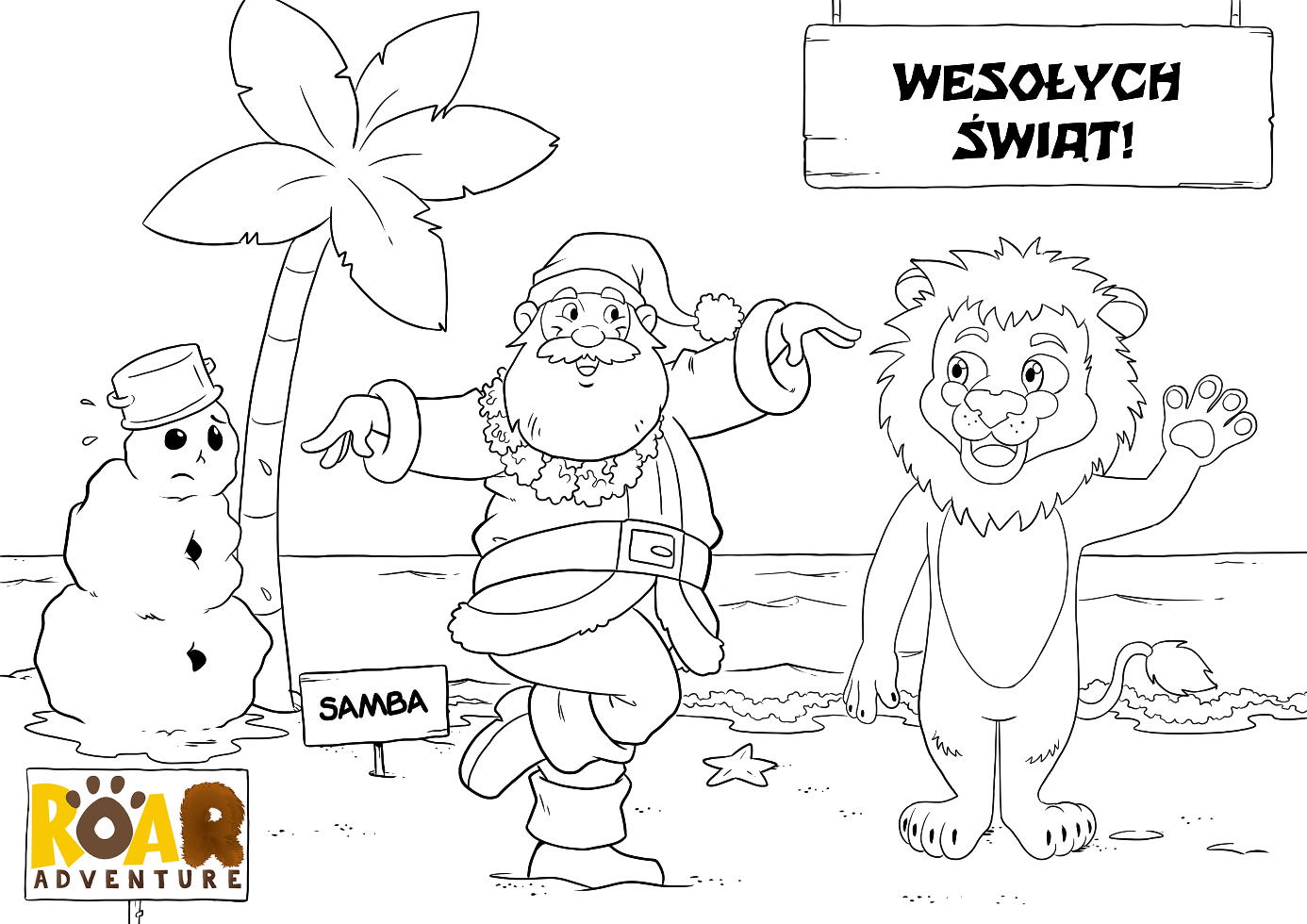 Propozycja pracy plastycznej (technika wykonania dowolna)„Skarpeta św. Mikołaj”Kochane dzieci chętnie zobaczymy wasze mikołajkowe  skarpety. Poślijcie na zdjęcie  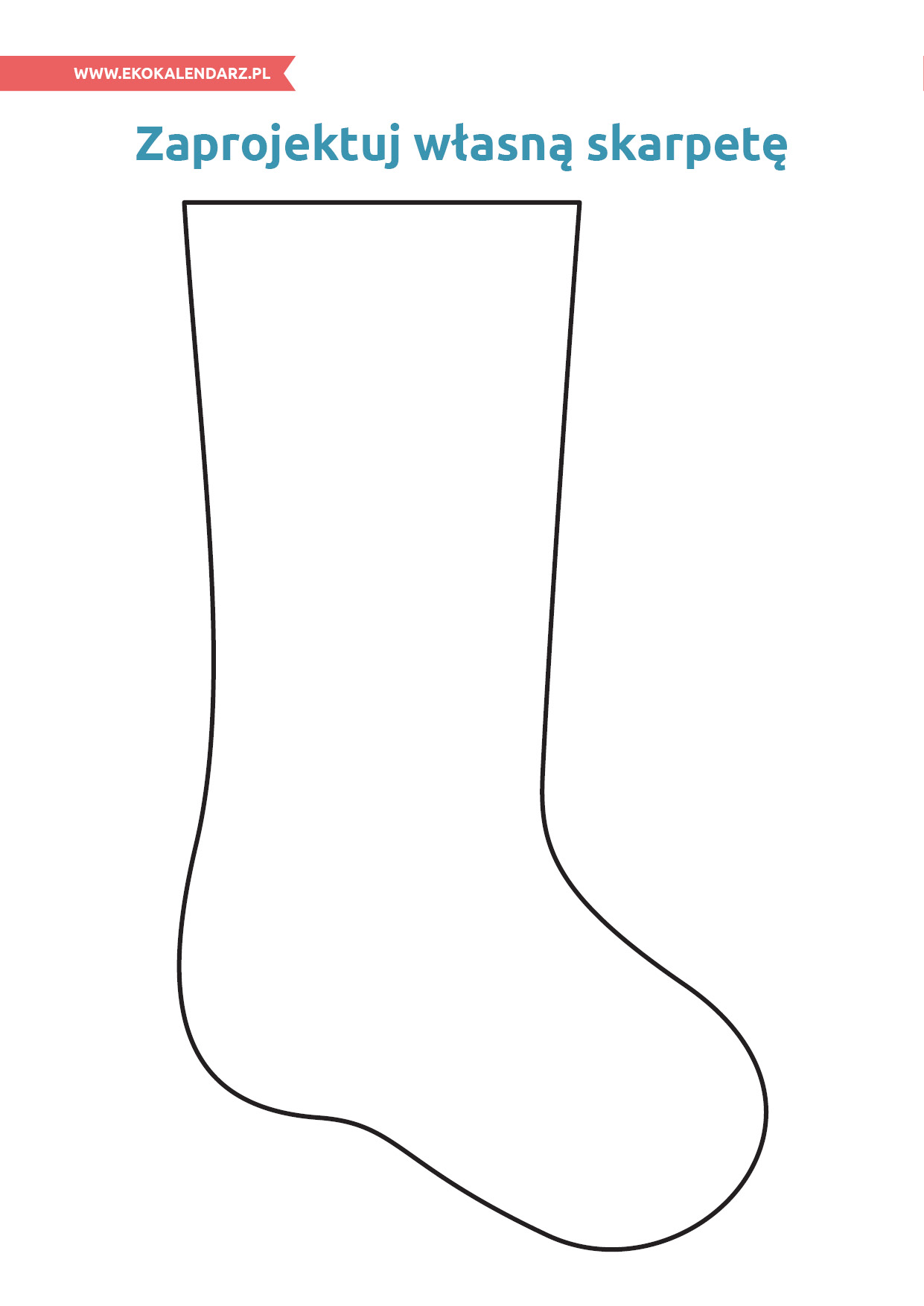 